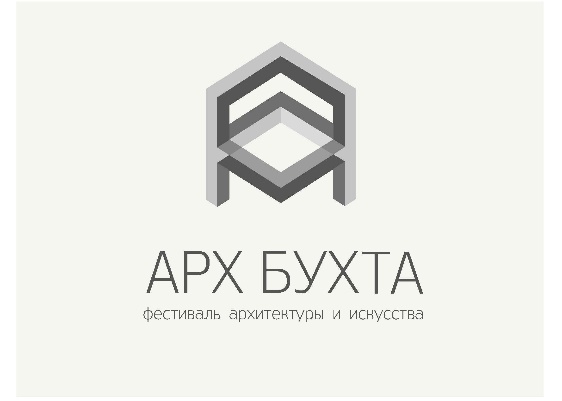 ПОЛОЖЕНИЕ ДЛЯ УЧАСТНИКОВ ФЕСТИВАЛЯ «АРХБУХТА. ЭКСПЕРИМЕНТ»Приглашаем всех желающих принять участие в фестивале архитектурного искусства «Архбухта. Экспиремент», основанном на полюбившемся фестивале БухАрт.«АрхБухта» – это фестиваль, который проводится как некоммерческое мероприятие для творческих людей, любящих свой город и желающих сделать его жизнь ярче и интереснее. Это фестиваль, где каждый желающий может воплотить в жизнь свои идеи и замыслы. Это возможность объединения творческого сообщества города для проектирования и реализации своими руками невообразимых проектов. Это яркое событие в жизни Иркутска, это творческая площадка нашего города.В течение четырех дней участники создают инсталляции из природных материалов на заданную тему, во время фестиваля проводятся лекции, мастер классы, ворк-шопы, помогающие и влияющие на конечный результат. АрхБухта – это не просто фестиваль, цель которого является построить своими руками инсталляцию, это целая жизнь, где участники познают тонкости профессии, общаются друг с другом, погружаются в профессиональную среду, наполненную как рабочими моментами, так и спортивными состязаниями, праздниками, концертами и прекрасной атмосферой творческого взрыва.Основная цель фестиваля – развить у молодых архитекторов умение реализовывать свои объекты в реальных условиях, научиться архитектурными способами выражать свои идеи, работать в команде в условиях настоящей стройки, и при этом не забывать о прекрасной природе, окружающей объекты.Тема фестиваляОбъект для жизни. Как проводитсяФестиваль проводиться с 6го по 10е марта 2014 года на турбазе «Ёлочка» (Байкальский тракт). Главной целью мероприятия является постройка инсталляции на заданную тему. В этом году мы предлагаем участникам по-настоящему окунуться в рамки профессии, теперь КАЖДЫЙ в команде должен отвечать за инсталляцию. Все участники команды приобретают условные профессии, в команде должно быть 4 обязательных специалиста (архитектор, дизайнер, конструктор, маркетолог) которые отвечают за 4 «грани» инсталляции. При защите объекта будут оцениваться эти 4 критерия:- архитектурная часть- конструктивная часть- дизайнерская- креативность защиты работКоличество участников команды от 2х до 10ти. Наиболее оптимальное количество участников 4-7 человек. У каждого члена команды есть своя «профессия», т.е. может быть 2 архитектора, 1 дизайнер, 3 конструктора и 1 маркетолог. В случае меньшего количества людей в команде кто-то приобретает сразу 2 профессии. 
	Во время фестиваля будут проводиться лекции, мастер классы и ворк-шопы для тех или иных специалистов.Инсталляция представляет собой архитектурный арт-объект, выполненный из экологических материалов (дерево, лёд и т.п.	). Размеры и масштаб объекта не регламентируются. Уточнения по критериям оценки инсталляции будут появляться до и во время фестиваля (будьте готовы к переменам). ЖИЗНЬ НА АРХБУХТЕАрхБухта – это не просто фестиваль, это школа выживания для творческого специалиста. И ваше поведение в этой школе будет оцениваться по балловой системе. Набранные во время мероприятий баллы будут влиять на итоговую победу.
 
Присылайте свои домашние работы на arhbuhta@mail.ru 
Ждем Вас! Всем добра и веселья! Организаторы фестиваля.